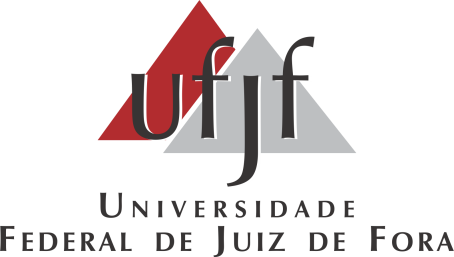 FORMULÁRIO DE INSCRIÇÃO PARA SELEÇÃO DE NÚCLEOS E//OU SUBPROJETOS PIBIDCurso de Licenciatura: Dados do/a professor/a candidato/a à coordenação de núcleo ou do subprojeto:Nome:CPF:Departamento/curso:Disciplinas ministradas no curso:Telefones:Emails: Link para o currículo na Plataforma Freire: Dados bancários: Banco:                    Agência: Conta corrente (somente operação 001): Subprojeto:Proposta de ação para o subprojeto do curso de LicenciaturaTítulo da proposta:Justificativa: (2000 a 4000 caracteres)Atividades previstas: (Enumerar e detalhar as ações voltadas à formação dos estudantes e à melhoria do ensino que serão realizadas tanto nas escolas quanto na universidade)Atividade/Objetivo/Descrição sucinta /Principais resultados esperados Estratégias de acompanhamento e avaliação: Número de alunos/as com bolsa:Número de alunos/as sem bolsa Capes: Número de escolas a serem envolvidas/cidades e suas localidades: 